РОССИЙСКАЯ ФЕДЕРАЦИЯ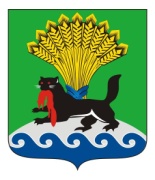 ИРКУТСКАЯ ОБЛАСТЬИРКУТСКОЕ РАЙОННОЕ МУНИЦИПАЛЬНОЕ ОБРАЗОВАНИЕДУМАР Е Ш Е Н И ЕПринято на заседании Думыот 27.10.2016г.					                                    № 28-230/рдг. ИркутскОб особенностях составления и
утверждения проекта бюджета
Иркутского районного муниципальногообразования на 2017 годВ целях установления единого подхода к составлению, рассмотрению и утверждению проекта бюджета Иркутского районного муниципального образования на 2017 год, в соответствии с  Федеральным законом от 02.06.2016 №158-ФЗ «О приостановлении действия отдельных положений Бюджетного кодекса Российской Федерации и внесении изменений в отдельные законодательные акты Российской Федерации», со ст. 3, 9 Бюджетного кодекса Российской Федерации, руководствуясь ст. 25, 53 Устава Иркутского районного муниципального образования, Дума Иркутского районного муниципального образованияРЕШИЛА:1. Приостановить до 1 января 2017 года действие части 1 статьи 17 Положения о бюджетном процессе в Иркутском районном муниципальном образовании, утвержденного решением Думы Иркутского районного муниципального образования от 31 октября 2013 года № 53-398/рд.	2. Установить, что в 2016 году:	2.1) Мэр района вносит на рассмотрение Думы Иркутского районного муниципального образования проект решения о районном бюджете на бумажном носителе и в электронном виде не позднее 18 ноября 2016 года;	2.2) Внесенный Мэром района проект решения о районном бюджете рассматривается и утверждается Думой Иркутского районного муниципального образования в срок, не позднее 16 декабря 2016 года.	3. Настоящее решение опубликовать в газете «Ангарские огни», разместить на официальном сайте: www.irkraion.ru.	4. Настоящее решение вступает в силу с момента его официального опубликования.5. Контроль за исполнением настоящего решения возложить на постоянную комиссию по бюджетной, финансово-экономической политике и муниципальной собственности (А.А. Малышев).И.о. Мэра Иркутского районаПредседатель Думы  Иркутского района                            Г.И. ПурА. А. Менг